Sociology of ReligionSOCI 3700Summer 5w1 2021 / OnlineDr. Kevin McCaffree / TA Emma WardIMPORTANT DATESClasses Begin:  	June 1st Last Day of Class: 	July 1st Final Exam: 		July 2nd Office Hours/Contact:	This course is entirely online. If you need help with anything, reach out to your TA (emmaward2@my.unt.edu; or send an email through the UNT CANVAS course site) or to me (kevin.mccaffree@unt.edu). 	Preferably, see if the TA can assist you first. If we haven’t responded within a few days, please re-send the email!Course Description: 	This is an internet-only course. While I will be happy to meet with you to discuss the material on Zoom, there will be no lecture or face-to-face component of this course.	 In this course, we will review the common sociological dimensions of all religions such as moral definitions, group membership dynamics, prescribed ritual practices and definitions of the sacred. 	By the end of the course, students will be able to: (1) understand how sociologists approach the study of religion in society, (2) apply this understanding to research articles in the Sociology of Religion, (3) articulate sociological methods, concepts, terms, and theories about the sociology of religion. Course Textbook:				  ISBN:  978-1-4422-1692-1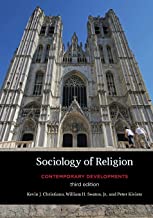 				Sociology of Religion: Contemporary Developments, 3rd Ed. (2015) 					Kevin J. Christiano, William H. Swatos, and Peter Kivisto. Assignments and GradingThis course has three basic components—a (1) testing component, a (2) participation/discussion component and a (3) written component. All discussions and testing will be done (and all grades will be posted) on the CANVAS site for this course. The written component will be turned in, on Canvas, during Finals Week.Quizzes: There are five quizzes in this course, posted to the CANVAS course site, which must be completed by each Friday at midnight. Quizzes can be taken at any time throughout the week (up until Friday by midnight the day they are due). Each quiz is worth 50 points for a total of 250 points possible.Discussion/Participation: You will be expected to contribute to weekly discussions of the assigned material. Your contributions on the message board should be interactive and engaging; consider the topic from different points of view, ask questions of your fellow students and comment reflectively on the posts of others. These weekly discussions are worth 100 points in total (20 points per week).You can access these discussions each week under the “Module” or “Discussions” tab on the course CANVAS site. Your discussion posts are due Friday of each week, by midnight.Your discussion posts will be graded on the basis of how well they meet the following criteria: Full engagement Write one original post of at least 200 words each week Write two responses to your classmates’ posts each week 2) Make sure your posts are relevant to the topic(s) of the discussion prompt and assigned chapters each week3) Incorporate specific references to text material, where applicable. When drawing directly from text material, put passages in quotations and cite text page numbers. 4) Emphasize your thoughtfulness and curiosity5) Watch spelling, grammar, and organization!Feel free to give your thoughts and opinions, to ask questions of your classmates, and be ready to explain your point of view.Research Article Overviews: This assignment will require you to summarize and analyze three peer-reviewed social science articles published in the sociology of religion. In addition to describing aspects of the study itself (study objectives, methods, findings) I want you to describe your reflections/criticisms/opinions about the article. You’ll also be required to connect the articles to our assigned readings from the text. Each “Research Article Overview” is worth 50 points, for a total of 150 points. This assignment will be due during Finals Week.Your task is to fill out three of these templates, using three different articles written on topics in the sociology of religion. Refer to the template descriptions (below) for further details, and DO NOT HESITATE to reach out to your TA (emmaward2@my.unt.edu) or I with any further questions. Really, if you have questions, just shoot us an email, or we can meet on Zoom.Research Article Overview TemplateAt the top left of the document (.doc, .docx, .pdf only) copy and paste all of the following bolded, underlined, and black typing. Do not miss any section. DELETE THIS and all other instructions for what to write.Your Name:RAO#: (i.e., 1 of 3, 2 of 3, or 3 of 3)Topic of RAO: 1. Your Topic of Choice (what topic within the sociology of religion does this article address?)Author(s) Name(s):  Type out the complete name of all authors of your article.Title of Research Article Under Review:  Must be a scholarly, top-tiered, peer-reviewed journal article. For purposes of SOCI 3700, I will only accept articles from journals mentioned on pp. 29-30 of the course text. These are the BEST journals to look in for research on the sociology of religion: Journal for the Scientific Study of Religion (JSSR)Sociology of Religion: A Quarterly Review (ASR)Review of Religious Research (RRR)American Sociological ReviewName of Journal Research Article Comes From: Italicize the article name.Date Research Article Published:  Must be 2010 or more current.Study Rationale:  What issue/topic with religion under investigation?  What do the researchers want to know? Why do they want to know this? (In other words, what is the point of this research?)Study Design:  How do the researchers propose to study this issue/topic related to religion? How will they go about collecting their data? Who will they study? Where will they go? Is the study quantitative or qualitative?  How can you tell? Describe Data Collected:  What kind of data do the researchers collect? (Interviews, Surveys, Participant Observation, Records, Archives, etc…?) Where does the study take place? When did the study take place? How much time did it take the researchers?  Did the researchers receive funding for this study? Literature Review: Tell me at least 2 things you learned from the literature review that these researchers conducted for their research. (Researchers must make a case for what they study. To do this, they provide a review of past research and cite prior studies. What did you learn from the other studies that the researchers discuss? Be sure to cite these other studies in your writing. This means tell me the authors’ names.)Main findings/results/conclusions: What are the main findings/results/conclusions from this study? This is usually found in the last 1-3 pages of a research article. What contribution did these scholars believe they made to our knowledge about religion in society? Did they accomplish what they set out to do? Criticisms/Opinion: What do you think about this research article? What is your opinion of the research? Do you have any criticisms of the study? Did the researchers miss something?  What more needs to be researched regarding the topic related to religion in society? Do the researchers offer suggestions for future research?Connections to the Christiano, Swatos & Kivisto (CS&K) Text:  This is the hardest and the most important part of the RAO assignment. This is because being able to make connections between your research article and the text tests your knowledge of the course material. If you do not do well here, you will not earn all of the points for the RAO. So, in this part of the RAO your aim is to connect something in your research article with different things CS&K say in the text. Then explain what the connections mean in your opinion.  Use quotes from CS&K to illustrate your points. When you do so, cite the source and page number like this: (CS&K, pg. 220). Couse Grading Scale:A = 90 to 100% of possible points (500 possible points)B = 80 to 89%C = 70 to 79%D = 60 to 69%F = Below 60%All assignments should be submitted by the indicated dates and times embedded in the syllabus. There will be no extensions, except in cases of documented emergencies. In the event of a legitimate emergency, contact me via email to discuss your situation PRIOR TO missing the assignment. In the event your emergency situation is very serious, you should contact the Dean of Students Caitlin Edgar, M.S., Student Services Coordinator, Dean of Students Office, Caitlin.edgar@unt.edu, 940-565-2648.Academic Integrity:It is the responsibility of each student to be familiar with UNT’s Policy on Academic Integrity. Plagiarism, copying, cheating, or giving assistance to other students during examinations is a violation of academic integrity.  Cases of suspected cheating or plagiarism will be reported to the office of Student Affairs.Assisted Learning:Students with special learning needs must inform me as soon as possible to ensure that those needs are met in a timely manner.  I am strongly committed to maintaining an environment that provides full access to educational programs for all students. For additional information see the Office of Disability Accommodation website at: http://disability.unt.edu/ . Their phone number is 940.565.4323.Technical problems with Canvas software are to be directed to the Help Desk:UNT Help Desk - 940-565-2324 / Sage Hall 330 / helpdesk@unt.edu
Monday - Thursday 8:00 am - midnight
Friday 8:00 am - 8:00 pm
Saturday 9:00 am - 5:00 pm
Sunday noon – midnightCourse Schedule*:Week 1: 6/1-6/4 Topic: Introduction to the Sociological Study of Religion Chapters 1 and 2Read the syllabus and email your TA (emmaward2@my.unt.edu) or I (kevin.mccaffree@unt.edu) with any questionsDiscussion 1 due (on Canvas) Friday by midnight.Exam 1 due (on Canvas) Friday by Midnight.Week 2: 6/7-6/11 Topic: Secularization, Denomination and Social Class Chapters 3, 4 and 5Discussion 2 due (on Canvas) Friday by midnight.Exam 2 due (on Canvas) Friday by midnight.Week 3: 6/14-6/18 Topic: Ethnicity, Gender and Religious Change                             Chapters 6, 7 and 8Discussion 3 due (on Canvas) Friday by MidnightExam 3 due (on Canvas) Friday by Midnight.Week 4:6/21-6/25 Topic: Globalization and Contemporary Culture           Chapters 9 and 10Discussion 4 due (on Canvas) Friday by Midnight.Exam 4 due (on Canvas) Friday by Midnight.Week 5: 6/28-7/2 Topic: The Future of Religion                                              Chapter 11Discussion 5 due (on Canvas) Friday by Midnight.Exam 5 due (on Canvas) Friday by Midnight. **This last exam is NOT cumulative, and will only cover Chapter 11.Research Article Overviews due (uploaded to Canvas) Friday by Midnight*This syllabus, with its course schedule, is based on the most recent information about the course content and schedule planned for this course. Its content is subject to revision as needed to adapt to new knowledge or unanticipated events. Updates will remain focused on achieving the course objectives and students will receive notification of such changes. Students will be notified of changes and are responsible for attending to such changes or modifications posted on the CANVAS site for this course.